	 Local 1202 Meeting Minutes  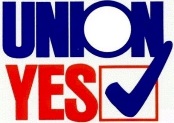 Wednesday, August 14th, 2023. 12:00 PM – 12:55 PMCentury College, White Bear Lake. Room: W2270Call meeting to order. Start time 12:00 PMApproval of meeting minutes from June. President’s report (Laura Vitzthum).  Reminder for members to vote on the contract through August 17th. If members vote to approve the tentative contract, we should get an update on when to receive retro pay. We no longer need legislative approval of our contract. The backpay is estimated to be within two months of the approval.July 1st is the date that ATB (across the board) backpay starts. Employees will notice the backpay on one check and moving forward the increases will start once contract is approved. Should be on October or November checks.Looking for volunteers to provide MAPE orientations to new hires. Examples could be taking new hires to lunch to let them know about MAPE and its benefits in being a member. For interest or more information, please contact Laura Vitzthum or Stasia Pennington.  Local 1202 currently has position openings for Security and Membership Chair (this is a great way to get involved and meet new people!) If you are interested, please reach out to Laura Vitzthum or Stasia Pennington. Treasurer’s Report (Fatai Alowonle).  A. Present Treasurer’s report.       V.      Business Agent Report (Britton Mikkelsen).      A. Answered questions about the contract, the history of strikes, what the consequences of the vote to accept or deny the proposed contract would mean. VII.    Vice President (Stasia Pennington) will lead a discussion on how members of the local are feeling about the upcoming vote on the contract. VIII. Adjourn. 12:55 PM